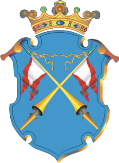 Республика КарелияАДМИНИСТРАЦИЯ КААЛАМСКОГО СЕЛЬСКОГО ПОСЕЛЕНИЯПОСТАНОВЛЕНИЕот 10 февраля 2022 года                                                                            № 2О внесении изменений в Постановление администрации Кааламского сельского поселения от 29.09.2017г. № 14/1 «Об утверждении Порядка и сроков представления, рассмотрения и оценки предложений граждан и организаций о включении общественной территории в муниципальную программу «Формирование современной городской среды на территории Кааламского сельского поселения» (в редакции постановлений от 29.05.2019г. № 16, от 11.11.2019г № 26/1, от 31.07.2020г. № 24, от 25.02.2021г. № 7)В соответствии с постановлением Правительства Республики Карелия от 31.08.2017 № 301-П «Об утверждении государственной программы Республики Карелия «Формирование современной городской среды», в целях реализации муниципальной программы «Формирование современной городской среды на территории Кааламского сельского поселения», Администрация Кааламского сельского поселения постановляет:Внести в Порядок и сроки представления, рассмотрения и оценки предложений граждан и организаций о включении общественной территории в муниципальную программу «Формирование современной городской среды на территории Кааламского сельского поселения» утвержденный Постановлением администрации Кааламского сельского поселения от 29.09.2017г. № 14/1 следующие изменения:В пункте 7 дату «01 августа» заменить на «01 апреля»;В пункте 12 дату «15 августа» заменить на «01 июня»; В пункте 13 дату «01 сентября» заменить на « 01 августа»;В пункте 15  дату «01 октября» заменить на «01 сентября».Опубликовать настоящее Постановление в средствах массовой информации и разместить на официальном сайте Администрации Кааламского сельского поселения в сети Интернет.Глава Кааламского сельского поселения  	                       А.М.Мищенко